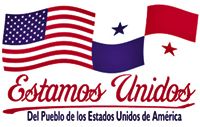 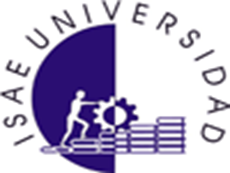 
PROGRAMA DE INGLÉS  EN ASOCIACIÓN CON I.S.A.E. UNIVERSIDAD Y LA EMBAJADA DE LOS ESTADOS UNIDOS INGLÉS PROGRAMA 2016 PROVINCIA DE DARIENInformePrograma de Inglés en colaboración con I.S.A.E. Universidad y la Embajada de los Estados UnidosNombre del Proyecto: Programa de Inglés para estudiantes de bajos recursos Nombre de la actividad: Curso de InglésObjetivo de la actividad:  Contribuir  grandemente en la educación de los estudiantes de este sector. Motivar al estudiante en la adquisición de un segundo idioma. Fomentar el hábito de la lectura y análisis en inglés Incrementar el léxico de los estudiantesFecha de la ejecución de la actividad:22 de agosto de 2015 y finalizó el 25 de junio de 2016Lugar en que se desarrolló la actividad:Isae Universidad, Metetí Darién Responsables de la actividad: Profesor Arturo R. Britton D. Coordinador de la Carrera de Inglés.Mgter. Rafael Aviles Coordinador de Sede, DaríenParticipantes de la actividad: Las escuelas C.E.B.G. Zapallal, I.P.T. José C. Mejía, I.P.T. Marcos Alarcón, C.E.B.G. Santa Librada, C.E.B.G., Agua Fría nº 2, C.E.B.G. Tortí e IESPA.Expectativas iniciales de la actividad:   Aumentar el vocabulario en inglés de los estudiantes con el propósito  de que se sientan optimistas y confiados al usar el lenguaje en sus actividades diarias. Finalmente, les proporcionamos las experiencias de los profesores que se encargaron de estos grupos de estudiantes.Descripción del Programa El programa de inglés fue desarrollado en la provincia de Darién y  consistió en enseñar  inglés 81 estudiantes de los grados décimo, undécimo y duodécimo de C.E.B.G. Zapallal, I.P.T. José C. Mejía, I.P.T. Marcos Alarcón, C.E.B.G. Santa Librada, C.E.B.G., Agua Fría # 2, C.E.B.G. Tortí, e IESPA en la provincia de Darien. Resultado del Programa:En este programa  hemos tenido resultados increíbles y maravillosos con los estudiantes en la provincia de Darien. Estos resultados se basan en el número de estudiantes que asistieron a los cursos y su motivación presentada en la adquisición del idioma.Resultado del Curso: Buenos resultados hemos tenido en la prueba final que hicieron       Los estudiantes. La mayoría de los que tomaron el curso han mejorado las habilidades orales, así como a través de sus esfuerzos y el compromiso han mejorado las habilidades en la lectura, escritura y escucha parte.Indicadores de Logros del Programa2016Groupo:  Basic English CourseDocente:  Miriam Jeanette Cisneros 	                        A través de este curso, nuestros estudiantes han desarrollando las cuatro habilidades: escuchar, hablar, leer, escribir y pensar crítico que les permitan: conocer a alguien nuevo, describir personas, proporcionar información personal, dar direcciones, identificar a la familia extendida, discutir Las tradiciones culturales, el orden de un menú, discutir la comida y la salud, describir características de los productos, quejarse cuando las cosas no funcionan, planear actividades, saludar a alguien que llega de un viaje, comprar y pagar por ropa, reservar servicios de viajes, describir problemas de transporte, ganga Por un precio más bajo.También prepara a nuestros jóvenes estudiantes para interactuar con éxito y confianza con los hablantes nativos y no nativos de inglés. Todos ellos tienen la oportunidad de la exposición a un nuevo idioma, la práctica durante la clase.Indicadores de Logros del Programa2016Groupo:  Basic English CourseDocente  Jorge  De LeónObjectivos:El curso abarca cuatro habilidades: escuchar, hablar, leer y escribir, así como mejorar la pronunciación y la construcción de vocabulario. Se hace especial hincapié en escuchar y hablar. El objetivo principal del curso es enseñar la competencia comunicativa que es la capacidad de comunicarse en inglés de acuerdo a la situación, propósito y roles de los participantes.El curso refleja el hecho de que el inglés es el idioma principal de la comunicación internacional y no se limita a ningún país, región o cultura. Este curso es para principiantes y lleva a los estudiantes desde el principio al nivel intermedio bajo.Metas:Nuestro objetivo ha sido proporcionar a los estudiantes actividades que hagan de la clase de inglés un momento para mirar hacia adelante y, al mismo tiempo, proporcionar a los estudiantes las habilidades que necesitan para usar el inglés fuera del aula.Indicadores de Logros del Programa2016Groupo:  Basic English CourseDocente:  Daniel Arias
En este curso, nuestros estudiantes tendrán la oportunidad de adquirir hábilmente conocimientos en las cuatro habilidades: escuchar, hablar, leer, escribir y pensar críticamente. Estas habilidades permitirán a los estudiantes manejar situaciones cuando: conozcan a alguien nuevo, describan a personas, provean información personal , Dar instrucciones, identificar la familia extensa, discutir las tradiciones culturales, ordenar de un menú, discutir la comida y la salud, describir las características de los productos, quejarse cuando las cosas no funcionan, planear actividades, saludar a alguien que llega de un viaje, Reservar servicios de viajes, describir los problemas de transporte, negociar por un precio más bajo. Los estudiantes podrán interactuar con hablantes nativos y no nativos con éxito y con confianza del inglés. Los estudiantes tendrán la oportunidad de estar expuestos a la alta costura de un nuevo idioma.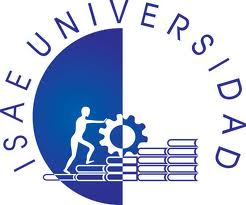 Programa de Inglés en colaboración con I.S.A.E.Universidad y la Embajada de los Estados Unidos Lista de EstudiantesDocente:	Daniel Arias						Nivel: 		Básico Groupo #:	1Año: 		2016No. 	Participante. 			Ced.  			Colegio  	1	Samantha Sanjur                      8-1025-58           	C.E. José del Carmen Mejía 2	Susy Ávila                        	5-714-1804         	C.E. José del Carmen Mejía3	Euris Guaynora                 	11-700-2332                 C.E. José del Carmen Mejía4	Dalvis Quintero		5-718-687           	C.E. José del Carmen Mejía5	Hugo Jiménez                    	12-701-270                   C.E. José del Carmen Mejía6	Manuel Díaz 			5-715-85            	C.E. José del Carmen Mejía7	Nairovys Quintana                   5-715-1260        	C.E. José del Carmen Mejía8	Katherin Pérez                   	5-715-1655         	C.E. José del Carmen Mejía9	Elsy Cedeño                       	5-714-1945                   C.E. José del Carmen Mejía10	Cristian Ají                      	5-714- 784            	C.E. José del Carmen Mejía11	Sergio Tócamo                 	 5-715-2017           	C.E. José del Carmen Mejía12	Ronaldo Chango              	 11-701-881                 	C.E. José del Carmen Mejía13	Cristian Dogirama          	 11-701-76                    C.E. José del Carmen Mejía14	Ruth Fogoná                    	 11-700-1995       	C.E. José del Carmen Mejía15	Mael Narcio                     	  5-117-584               	C.E. José del Carmen Mejía16	José Hernández                	  5-714-2050               	C.E. José del Carmen Mejía17	Verónica Borjas               	  5-714-2020         	C.E. José del Carmen Mejía18	José Tapia                       	  5-714-1882       	C.E. José del Carmen Mejía 19	Zarielka Moreno                	  5-717-519                   C.E. José del Carmen Mejía 20	Meivis Mosquera            	   5-721-931		C.E. José del Carmen MejíaPrograma de Inglés en colaboración con I.S.A.E.Universidad y la Embajada de los Estados Unidos Lista de EstudiantesDocente:	Jorge De León						Nivel: 		Básico Groupo #:	2Año: 		2016No. 	Participantes. 	             Ced. 			Colegio  1	Sara Tamayo			8-997-416		IESPA2	Decaharp Ibarguen 		8-989-2070		IESPA3	Celibeth Sanchéz		5-715-810		IESPA4	Amarinys Murillo		8-978-1254		IESPA5	Elisa Villamonte		5-718-1728   		IESPA   6	Patricia Cubilla		5-715-1732		C.E.B.G. Marco Alarcón7	Héctor Ríos			8-103-1234		C.E.B.G. Marco Alarcón8	Dalineth Avila			5-715-758		I.P.T.  Marco Alarcón        9	Yasmin Atencio		5-714-2046		I.P.T.  Marco Alarcón        10	Adhair Vargas			8-964-911		I.P.T.  Marco Alarcón        11	Felipe González 		6-723-1623		I.P.T.  Marco Alarcón        12	Benjamín Delgado		8-960-2443		I.P.T.  Marco Alarcón        13	José Villamonte     		 9-758-1064      	I.P.T.  Marco Alarcón        14	Eduardo Mosquera		8-990-1175    		C.E.B.G. El Zapallal            15	Nicolle Chocho		8-971-1078  		C.E.B.G. El Zapallal               16	Celianis Barrollo		6-724-552      		C.E.B.G Agua Fría #2         17	Rubiela Ramos		5-716-756		C.E.B.G Agua Fría #2         18	Alexander Ramos 		5-714-2498		C.E.B.G Tortí19	Raúl Camaño			5-716-567		C.E.B.G Santa Librada       20	Oseas Valdes 			5-715-1914		C.E.B.G Santa Librada       21	Javiro Samaniego		5-716-597		C.E.B.G Santa Librada       22	Abimael Zarco			5-716-162		C.E.B.G Santa Librada       23	Aneth Chango			5-717-1002		C.E.B.G Santa Librada       24	Paola Váldes			5-715-692		C.E.B.G Santa Librada       25	Carlos Rojas			5-714-402		C.E.B.G Santa Librada       26	Euclides Sánchez		4-410-1310		C.E.B.G Santa Librada       27	Abel Espinoza			5-715-2329		C.E.B.G Santa Librada       28	Ángel Mendoza		8-991-1379		C.E.B.G Santa Librada       29	Ricardo Valdez		8-1005-2014      	C.E.B.G Santa Librada       30	Itzel Espinoza			8-1000-291      	C.E.B.G Santa Librada       31	Fabián González		4-819-1902      	C.E.B.G Santa Librada Programa de Inglés en colaboración con I.S.A.E.Universidad y la Embajada de los Estados UnidosLista de EstudiantesDocente:	Mirian Cisneros 						Nivel: 		Avanzado Grupo#:	3Año: 		2016No. 	Participante. 			 Céd.  			Colegio    1	Kathleen Ruíz			5-715-38		IESPA2	Missiurys Marmolejo 		5-717-2126		IESPA3	Carlos Fonseca		5-715-1389		IESPA4	Jennifer García		5-715-1218		IESPA5	Yaroth Ibarguen		8-954-2469		IESPA6	Danyza Gaitán 		8-950-2256     		C.E.B.G. Zapallal7	Isaac Julio	 		8-925-1160 		C.E.B.G. Zapallal8	Katherine Araúz		4-813-1922		C.E.B.G. Zapallal9	Yaxuris Atencio		8-974-2365		C.E.B.G. Zapallal10	Ana Casteblanco		116448		C.E.B.G. Zapallal11	Edelyn Mosquera		8-945-232		C.E.B.G. Zapallal12	Bolivar Cruz	 		8-948-599		C.E.B.G. Zapallal13	Hector Fuentes 		9-52-77		C.E.B.G. Zapallal14	Ruth Maturana		5-714-428      		C.E.B.G. Zapallal15	Gionellys González 		5-715-2046      	C.E.B.G. Marco Alarcón    16	Yilenis Marín			8-994-1677      	C.E.B.G. Marco Alarcón    17	Elias Bermudez 		8-952-1543		I.P.T.  Marco Alarcón   18	Katherine Rodríguez		8-1013-424     		I.P.T.  Marco Alarcón    19	Pauleth Pinzon		2-751-1112      	I.P.T.  Marco Alarcón    20	Maryuris Rios 			5-715-441		I.P.T.  Marco Alarcón    21	Maritza Quiroz 		5-717-1551		C.E.B.G Santa Librada       22	Maylin González 		5-715-846		C.E.B.G Santa Librada       23	Anayelis Mitre 		8-981-1922		C.E.B.G Santa Librada       24	Abdiel Atencio		5-716-454      		C.E.B.G Santa Librada       25	Eric Mela            		5-715-2429      	C.E.B.G Santa Librada       	26	Eloy Espinosa  		5-716-761      		C.E.B.G Santa Librada       27	Angel Moreno 		5-718-955      		C.E.B.G Santa Librada       28	Obed  Valdés			5-716-1761		 C.E.B.G Santa Librada         29	Esmeralda Sánchez		4-814-602      		C.E.B.G Santa Librada       30	Samuel Batista		8-993-1392      	C.E.B.G Santa Librada        Curso de Inglés en Yaviza 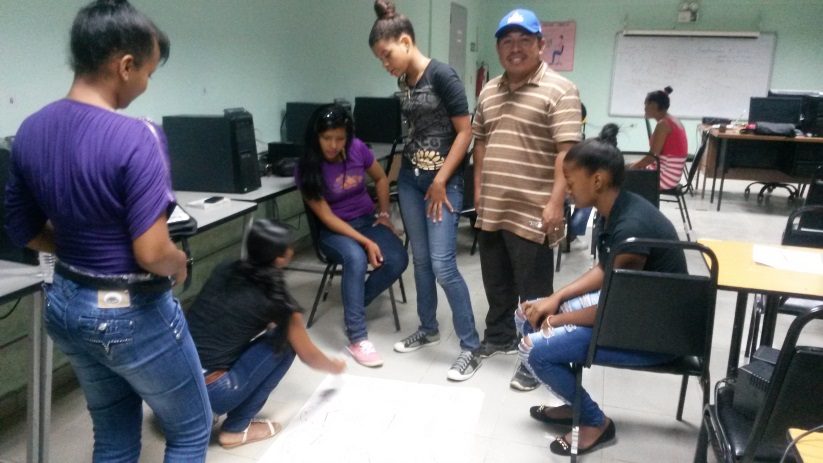 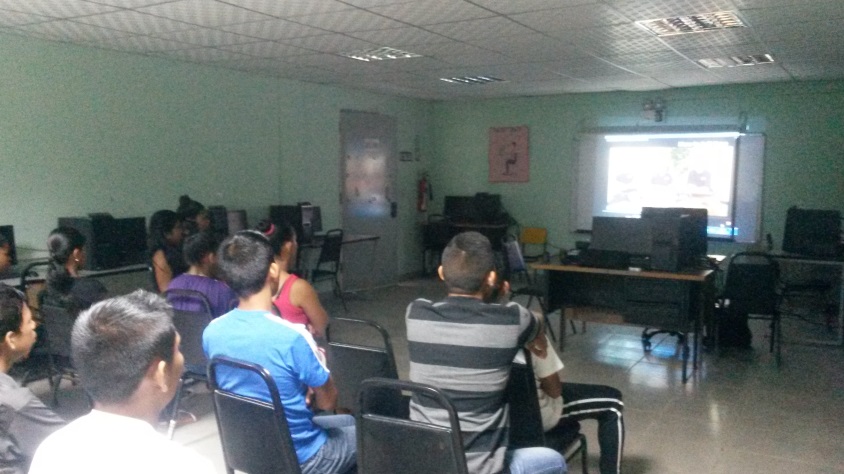 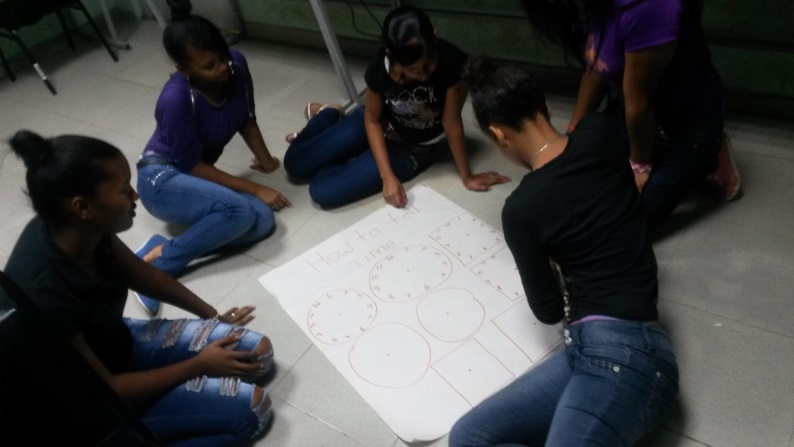 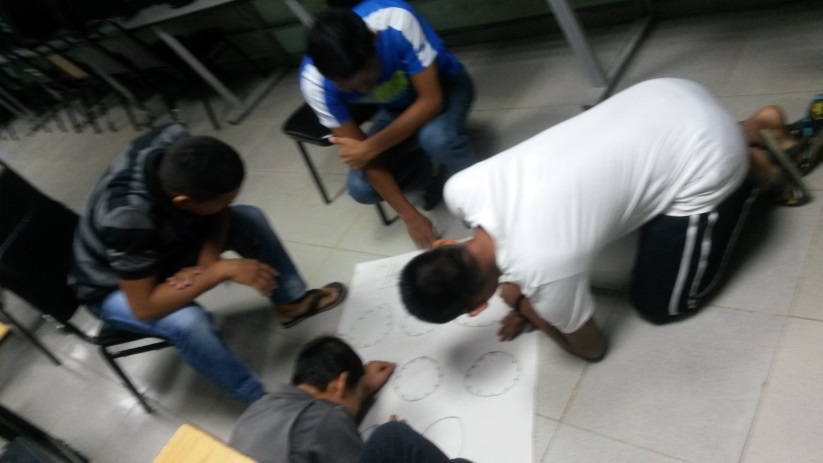 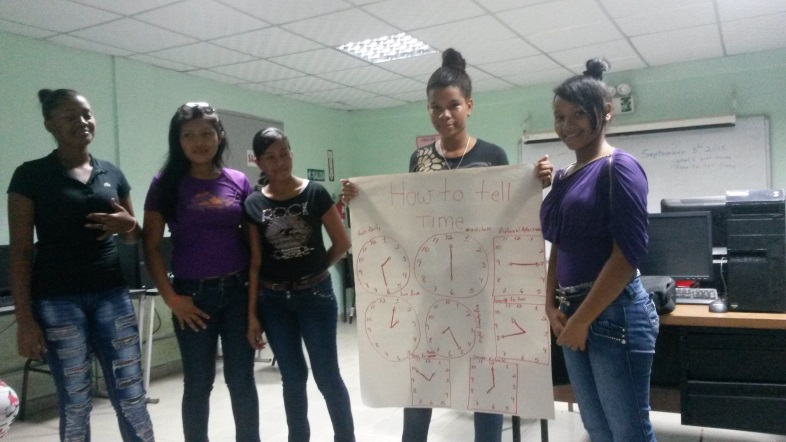 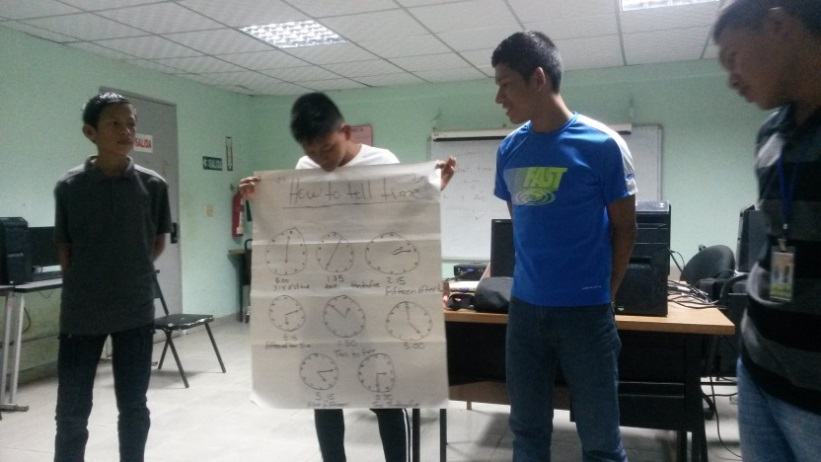  Curso de Inglés en Metetí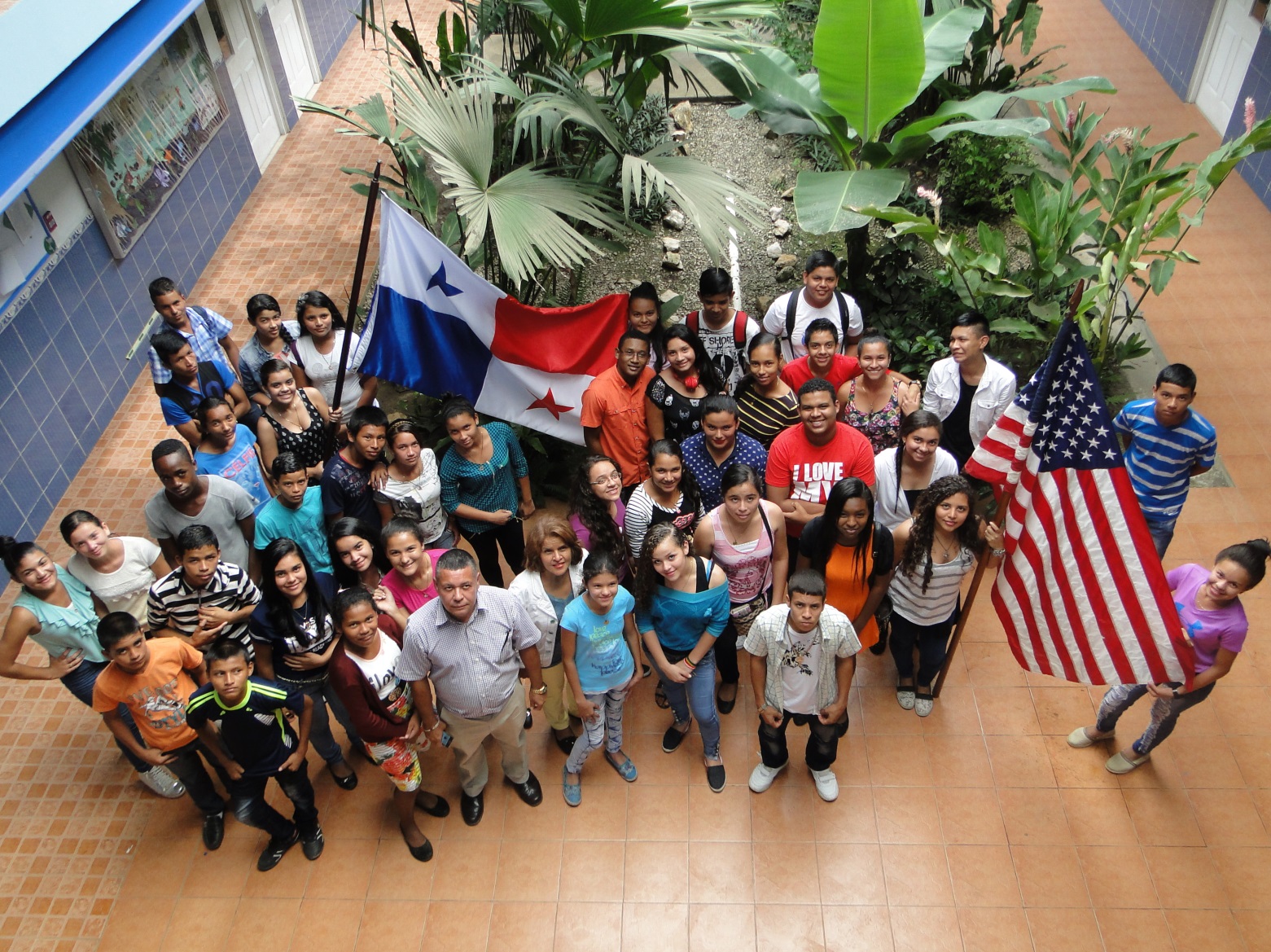 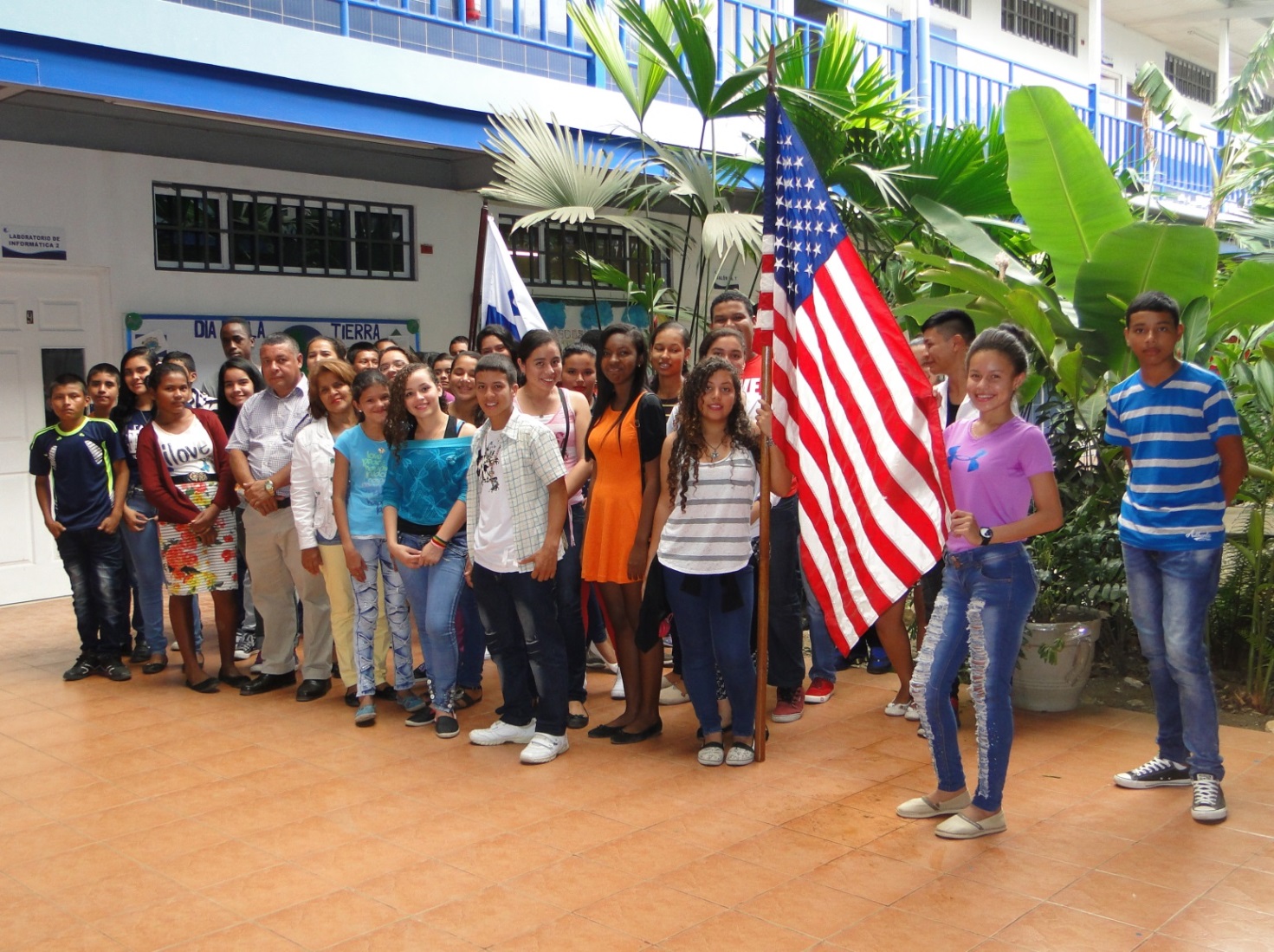 
 Estudiantes que participan en el  programa, recibiendo la inducción del proyecto por parte del  coordinador de Metetí Rafael Aviles.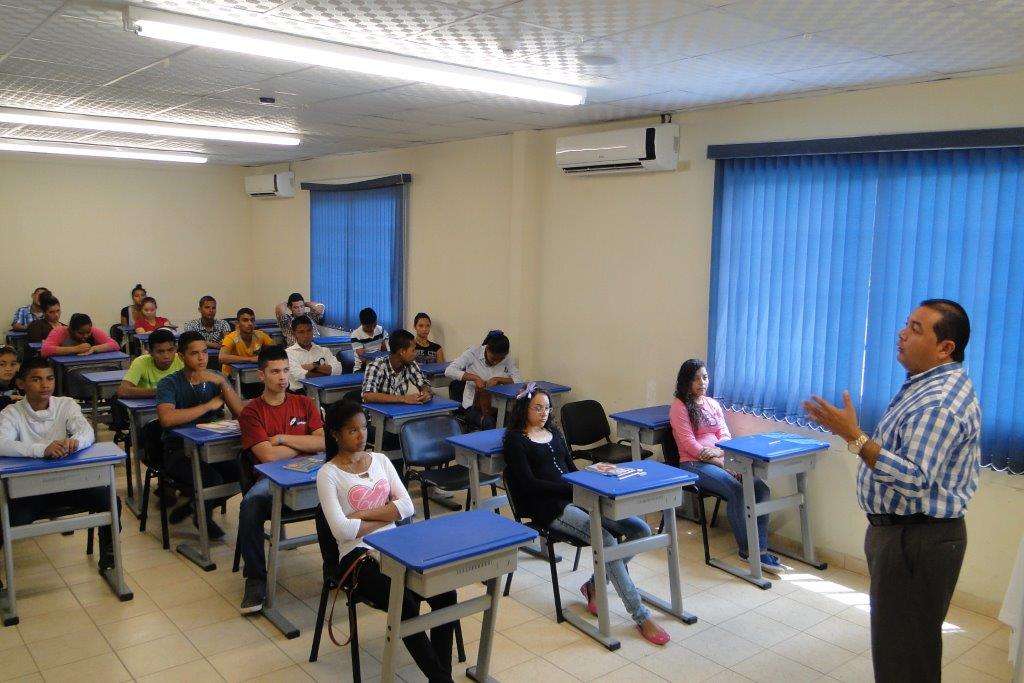 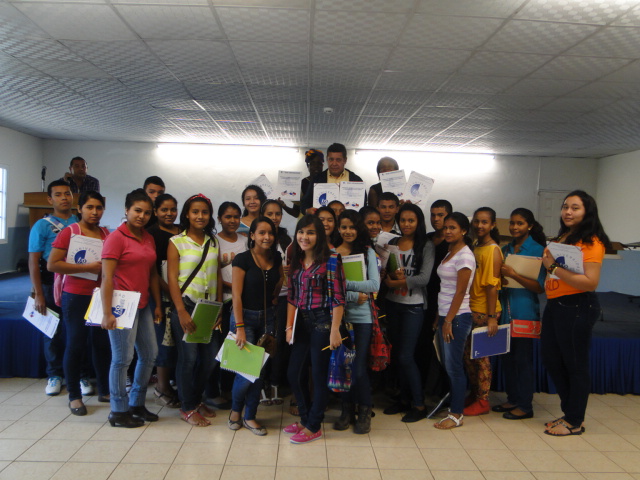 Grupo de estudiantes con sus útiles escolares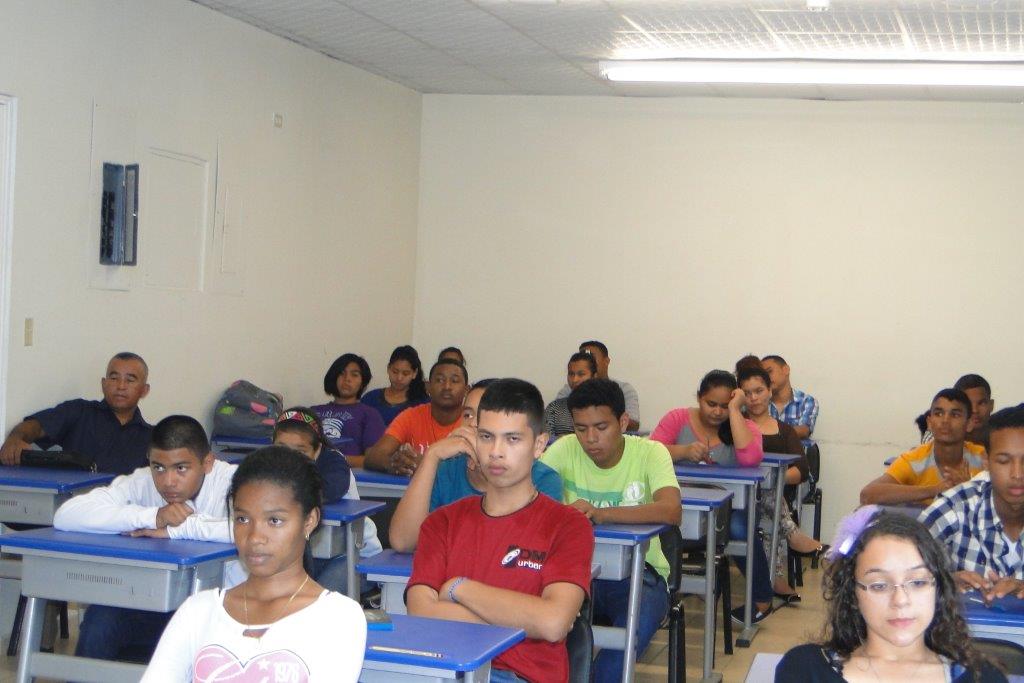 Grupos de estudiantes recibiendo la primera clase.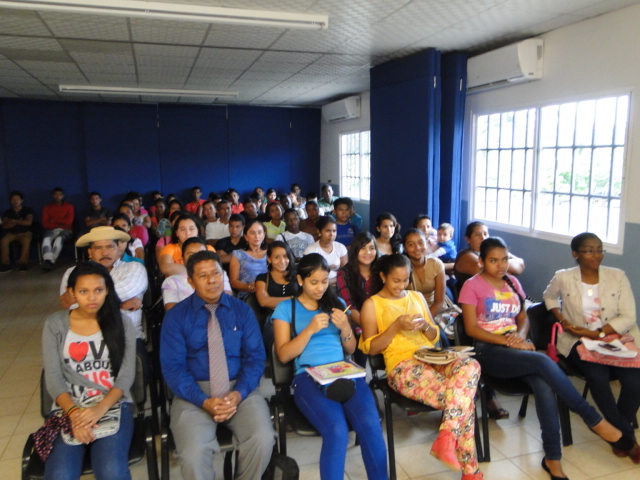  Padres y  estudiantes que participaron en la charla que explica los aspectos del programa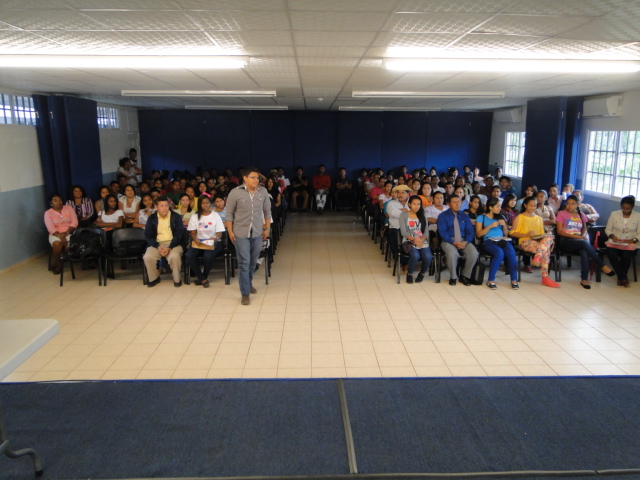 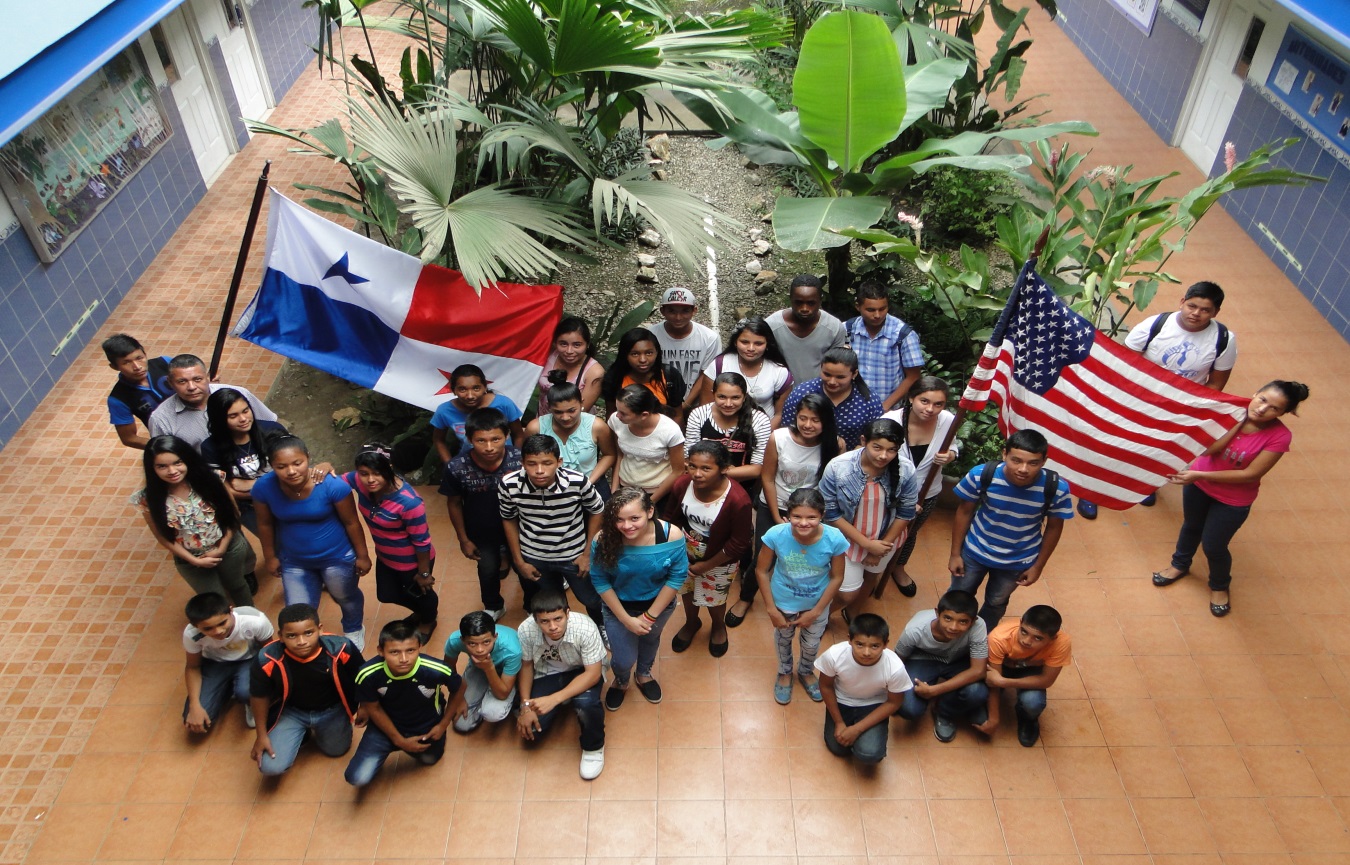 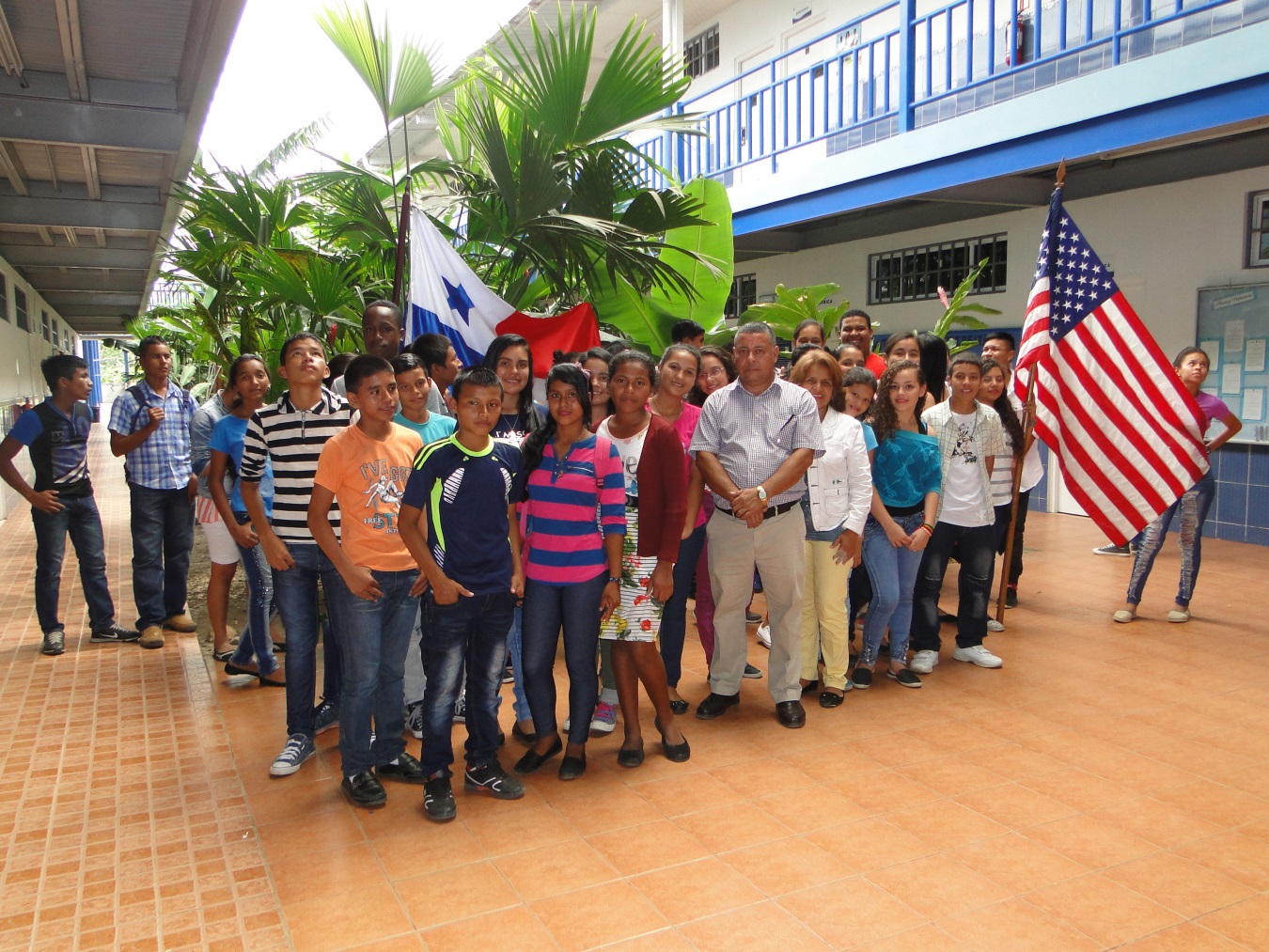 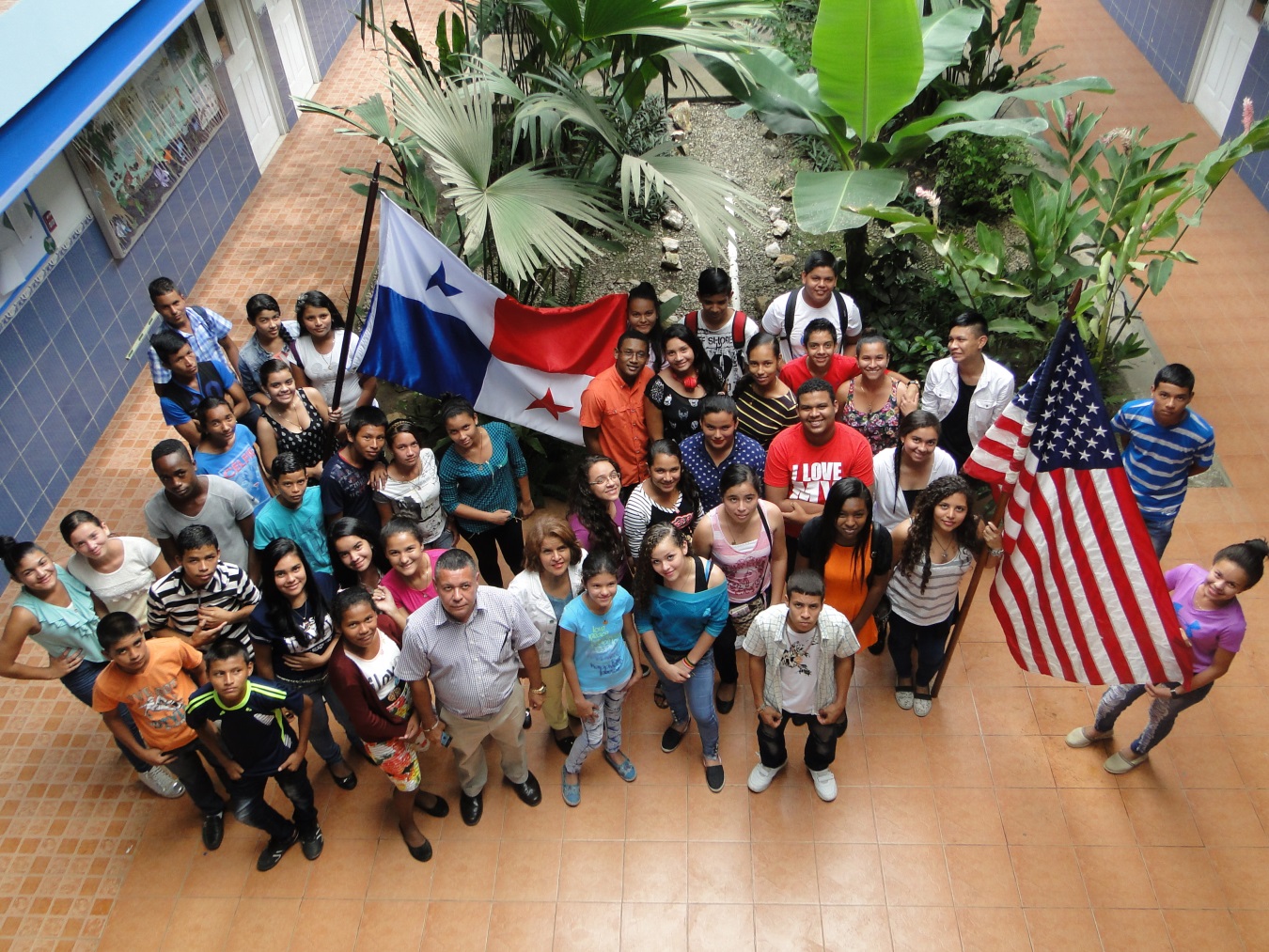 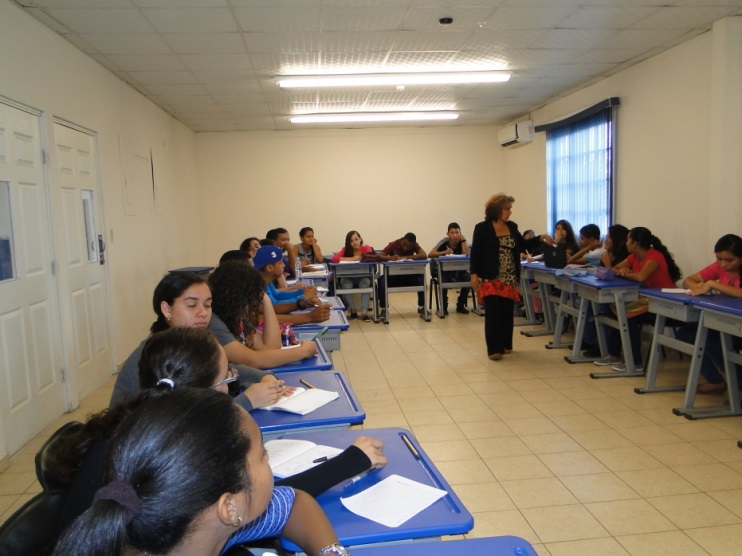 